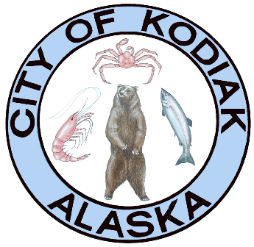 JOB ANNOUNCEMENTFirefighter/EMT CLASSIFICATION and WAGE: B21-B23: $15.54 - $19.56/hour (DOE/DOQ) - Platoon Schedule Open to the Public: June 22, 2020 and Open until filledThe City of Kodiak is recruiting for regular, full-time Firefighter/EMT positions in the Kodiak Fire Department that is dedicated to protecting lives and serving the community.  GENERAL FUNCTIONS:  Responsible for the protection of life and property through the suppression and prevention of fires and in response to emergency medical calls. Provides emergency medical care at a basic and advanced life support level; performs related life and property protection. Operate firefighting equipment, including pumps and ladders. Drive emergency response vehicles including trucks, engines, and ambulances. Work involves a variety of equipment and station maintenance and repair tasks, participation in supervised drills, training in firefighting skills, and technical rescue techniques.WORKING CONDITIONS: Work performed in an office environment and on-scene or outdoors. Frequent exposure to extremely hazardous conditions with fires and other dangerous elements. Regular exposure to inclement weather and extreme cold or heat. Non-traditional work hours are required. Work is scheduled on a Platoon shift work schedule rotation; working a 212 hour schedule in 28 day period; overtime pay for hours worked in excess of 212 hours in a 28 day schedule (estimate 172 OT hours annually); may be assigned temporarily to a standard work schedule. Must be able to respond to emergencies and be available for call backs when needed. 
MINIMUM REQUIREMENTS:  Must be 18 years old, obtained a high school diploma or General Education Development (GED). Must be certified by the State of Alaska at least as an Emergency Medical Technician I and have the ability to maintain certification on an on-going basis. Maintain a valid State of Alaska driver's license. Certified as a Firefighter I. Prefer EMT-II or EMT-III certification and HazMat Awareness certification. Must be able to pass the Fire Department fitness test, medical exam, and pulmonary function test. This position is subject to a personal background check and pre-employment drug testing provision.  Submit completed and signed original City of Kodiak Employment Application to the City Manager’s Office at 710 Mill Bay Road, Room 114 by 4:00 P.M. M-F. Please see our website http://www.city.kodiak.ak.us/hr/jobs for a complete job description of this position and the City of Kodiak employment application or pick up an application at the City Manager’s Office. Faxed or emailed applications will not be accepted. The City of Kodiak offers a generous benefits package, which includes vacation and sick leave, 100% employer paid medical insurance and public employees’ retirement.
____________________________________       	____________________________________
Mike Tvenge, City Manager      			Jim Mullican, Fire ChiefOffice of the City Manager710 Mill Bay Road, Room 114, Kodiak, Alaska 99615(907) 486-8040 Fax (907) 486-8048